West Riding County Football Association Ltd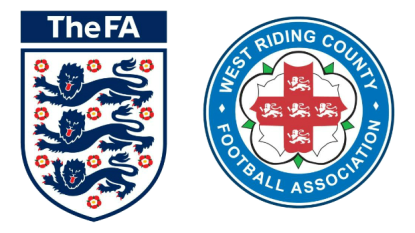 Position applied for: Football Services Officer [Fixed Term]Thank you for your interest in this post.Enclosed are two forms for you to complete and return: the Application Form and the Diversity Monitoring Form. The Diversity Monitoring Form will be separated from the application upon receipt at WRCFA and used for monitoring purposes. The application form provides the key information, which allows the selection panel to make an informed decision regarding your application. Please complete all sections using a black pen.Further details and explanatory notes are set out below and should be read before completing the forms. Whilst some questions may reiterate information already provided elsewhere, completing these forms will enable selectors to identify key information in a standardised format.  The Application Form provides selectors with key information directly related to the requirements of the role. Please take the time to complete it accurately, giving relevant and solid examples as much as possible.  If any of the questions are not relevant to your experience, or you cannot answer any of them for any reason, either write “n/a” or give a short explanation.  A missing answer will not disqualify you from the process.  This form and any supplementary information you provide should enable them to form a clear picture of you - your skills, abilities and attributes.Using bullet points may help  selectors to read your application form and you may wish to present your information in this way which is acceptable.Diversity Monitoring Form - We value diversity and welcome applications from applicants from all backgrounds. To ensure that our recruitment processes are non-discriminatory and that we maintain a diverse workforce profile, we ask applicants to complete a Diversity Monitoring Form to enable us to collate anonymised data which helps us to monitor the diversity profile of all our job applicantsApplication Form How did you learn about this vacancy?  Personal Details Education History Please only include qualifications attained after compulsory school age. Academic Qualifications Vocational Qualifications Present Employment Employment History Starting with your most recent job, please list all roles within the last 5 years, including any freelance and relevant unpaid work. Why you should be considered for the role (max 700 words)Briefly outline below the reasons why you should be considered for this position, how you meet with requirements detailed in the Job Role Profile and how the role fits in with your long term career plan and personal interests. Key Professional Competencies (max 500 words)Please provide evidence of your level of experience and knowledge under the two competency areas outlined below. Your answer will be assessed in relation to the detail that you provide, so please ensure you evidence your answers with clearly explained examples from your work/ professional experience.Other information Data Protection As part of WRCFA’s management processes, and in order for WRCFA to process your application further, we need to collect, process and store the information about you as contained within the application form. Personal information contained within the application form will be used for the post applied for and no other purpose. The information will be kept confidentially by WRCFA and used only by the assessment panel for the purpose of selecting the best candidate for the post. If an applicant is not appointed, then his or her information will be destroyed immediately.  If an applicant is appointed to the post, WRCFA will maintain his or her information. WRCFA will maintain this for pay, contract and management purposes. Information will be held on computer and on paper.  Any person has the right to see and if necessary update or correct the information held about them.  References We have an obligation to ensure that candidates’ backgrounds are thoroughly checked before an appointment is made. Please therefore supply us with the names and addresses of two referees who are in a position to provide relevant comment on your work performance.The statements made by me in this application, including the supplementary questions and any other details I have submitted, are true to the best of my knowledge and belief. I give permission to approach my referees. I also give permission for you to seek confirmation of the details supplied within my application. I give my consent to the processing of the information given on this form on the understanding that it will be used only for the purposes set out above and that my consent is conditional upon WRCFA complying with its obligations and duties in accordance with its registrations under the Data Protection Act.Signed:            										Date: Facebook WRCFA Website *please provide the name of the websiteTwitter Word of mouth Linked In*Another website First name SurnameAddressPost codePost codeContact Tel (Home)Contact Tel (Mobile) Contact Tel (Mobile) Email Drivers Licence (please circle)Drivers Licence (please circle)Yes / NoOrganisationQualification AchievedCompletion DateOrganisationQualification AchievedCompletion DateJob Title Employer Address Post codeWorking hours (per week)Notice requiredDate appointed Annual Salary Job Title Organisation Start date End date 1.Key Responsibilities Key Achievements Reason for leaving 2.Key Responsibilities Key Achievements Reason for leaving Job Title Organisation Start date End date 3.Key Responsibilities Key Achievements Reason for leaving 4.Key Responsibilities Key Achievements Reason for leaving 5.Key Responsibilities Key Achievements Reason for leaving What standards do you think our customers expect of the CFA and how would you ensure you and the team meet these expectations? What key lessons have you learnt in your career(s) to date that you will take into this role? Please tick the relevant box YesNoHave you ever been convicted of a criminal offence other than petty motoring offences?Do you have any criminal charges pending?Have you ever been dismissed from employment for a reason other than redundancy?Have you ever been suspended or subject to disciplinary action in any post you have held?Do you require a work permit to take up employment in the UK?Reference 1 (Current employer)Reference 2Name: Job Title:Address:Email:Contact Tel: Name: Job Title:Address:Email:Contact Tel: